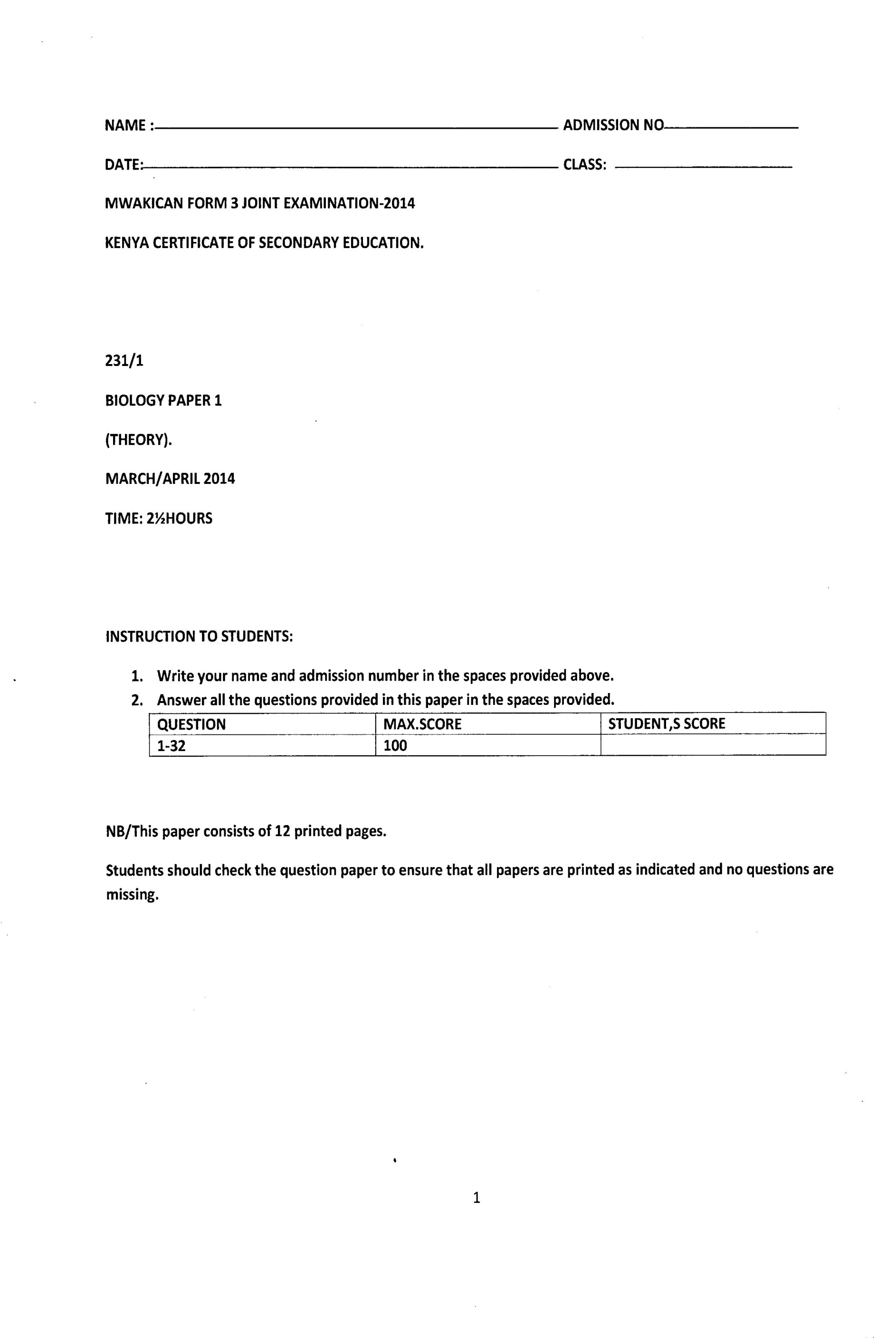 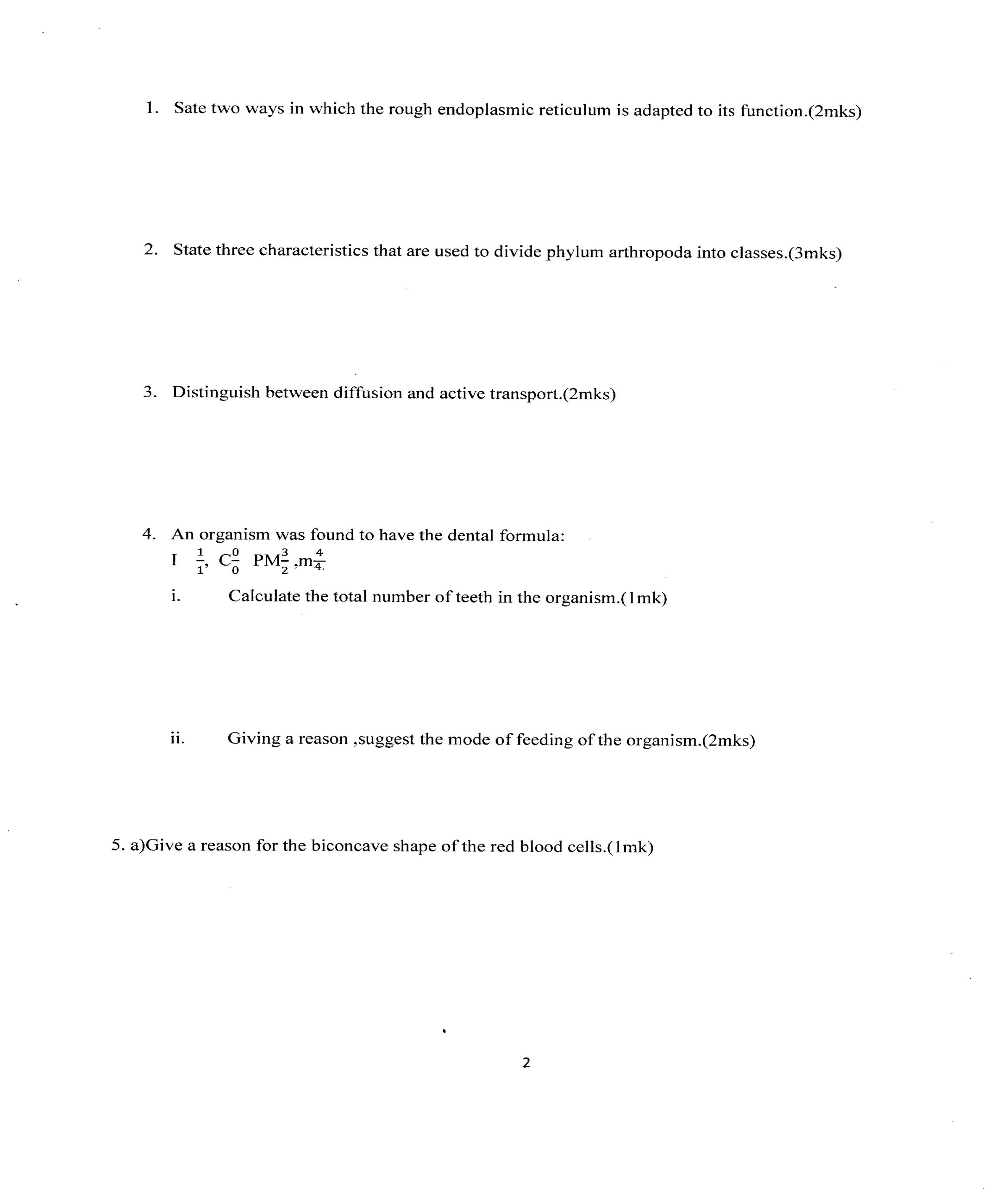 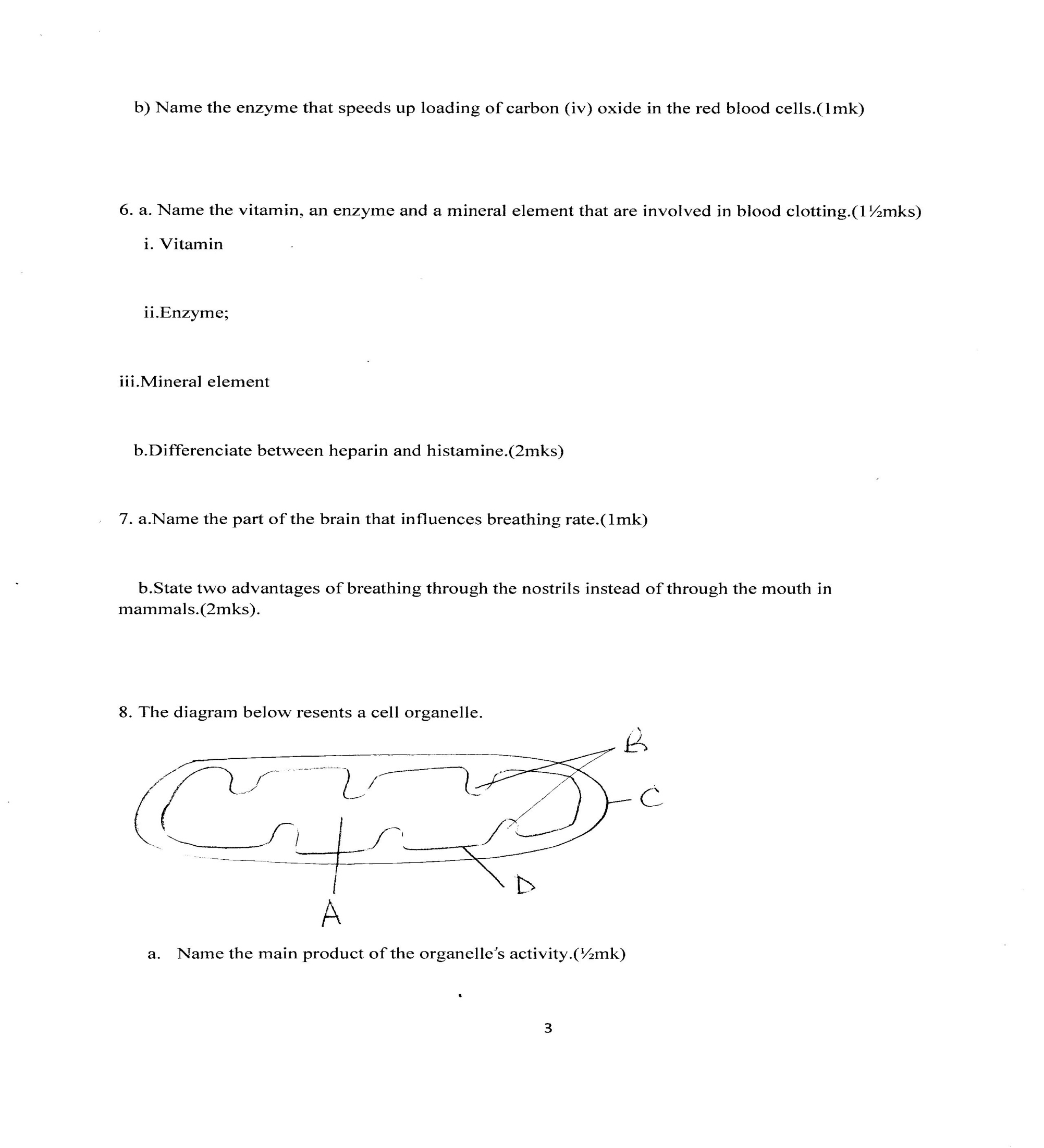 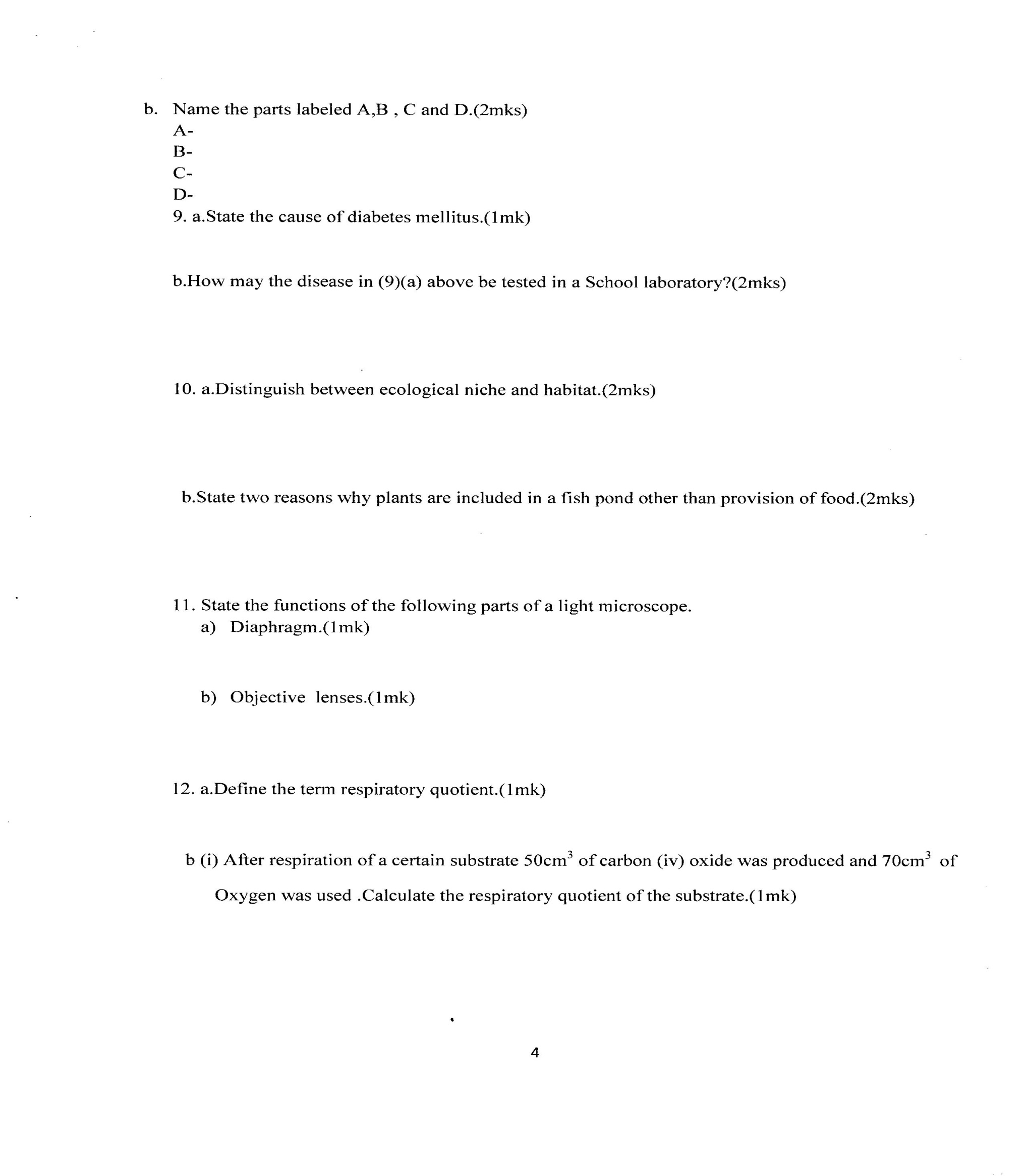 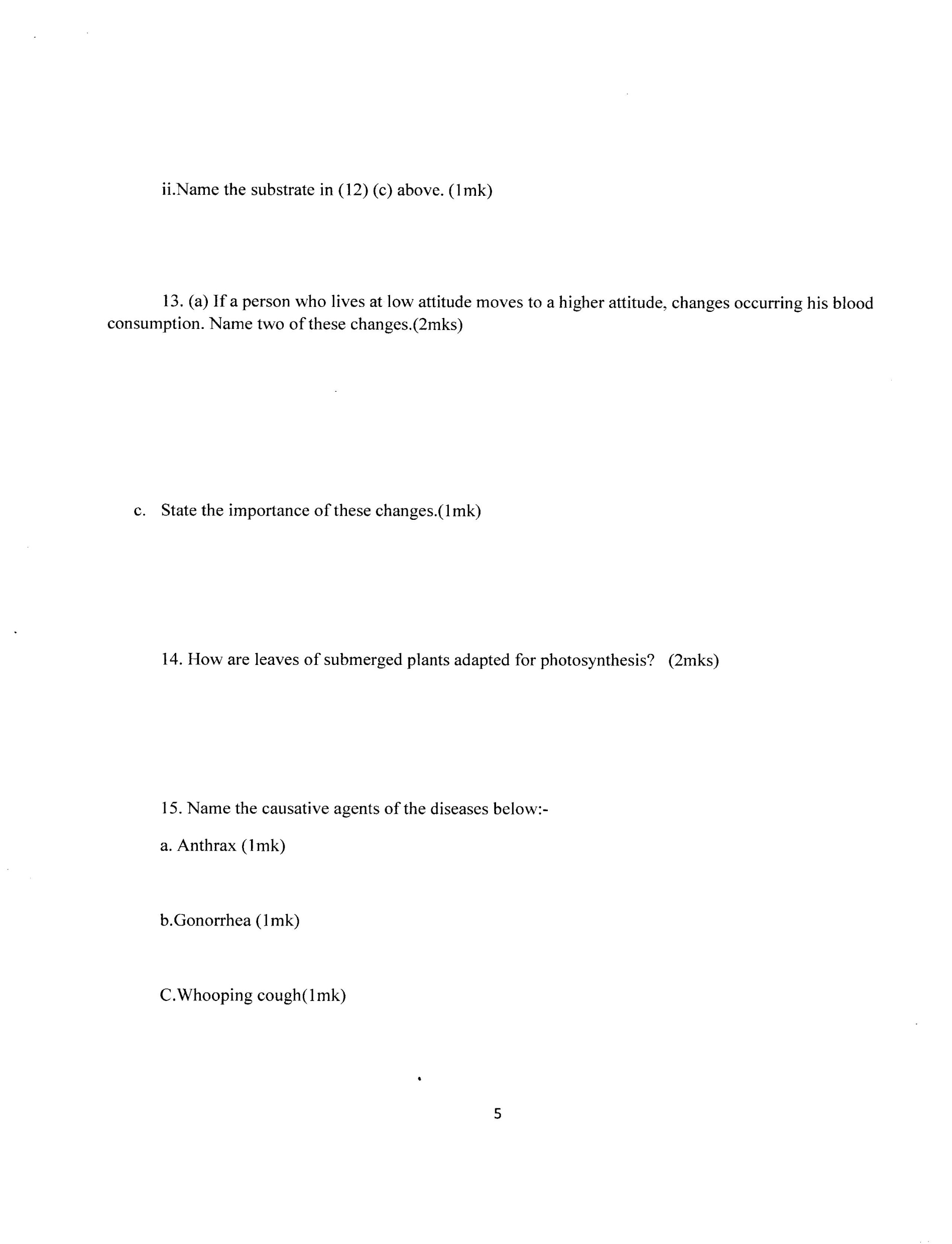 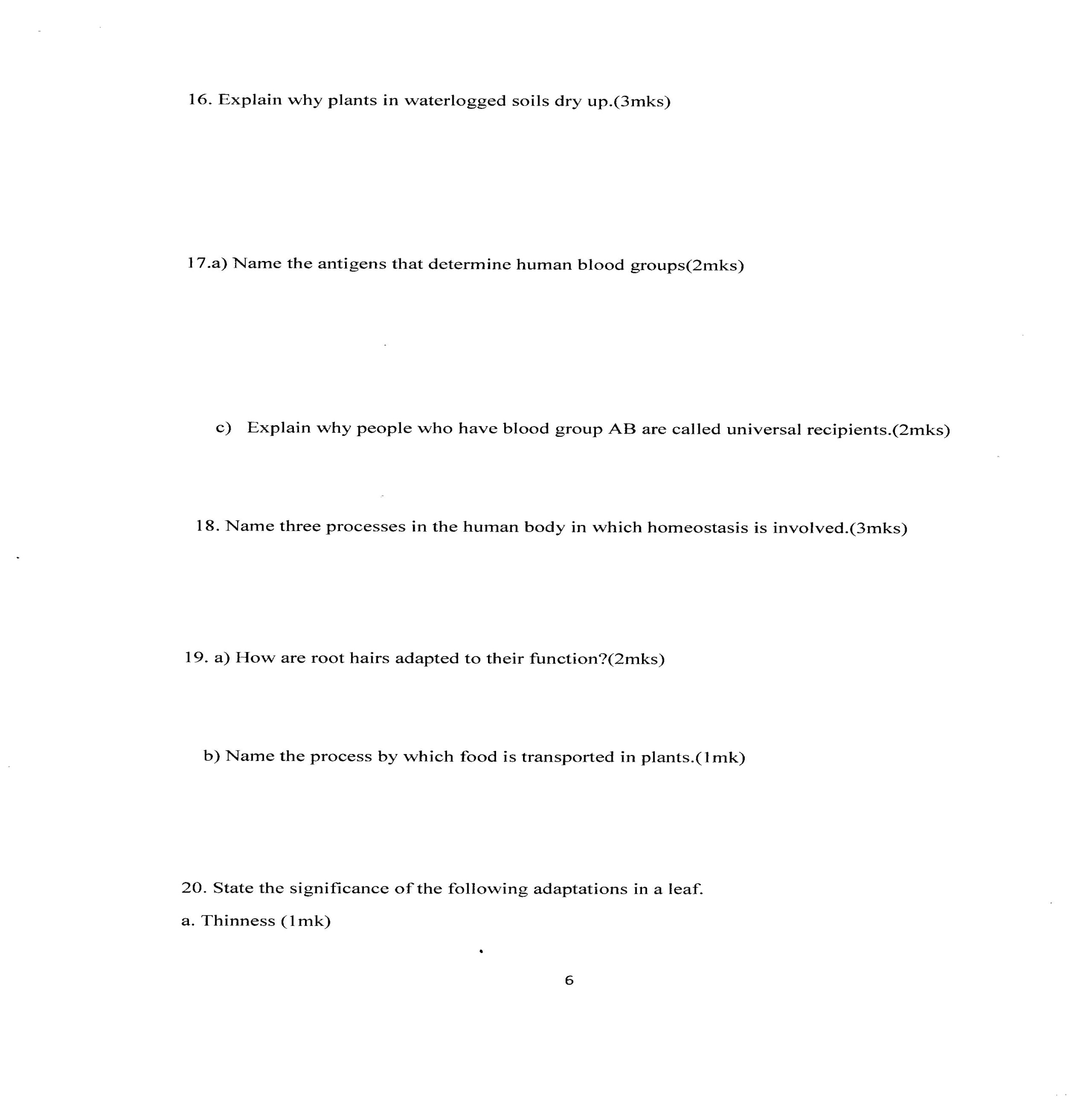 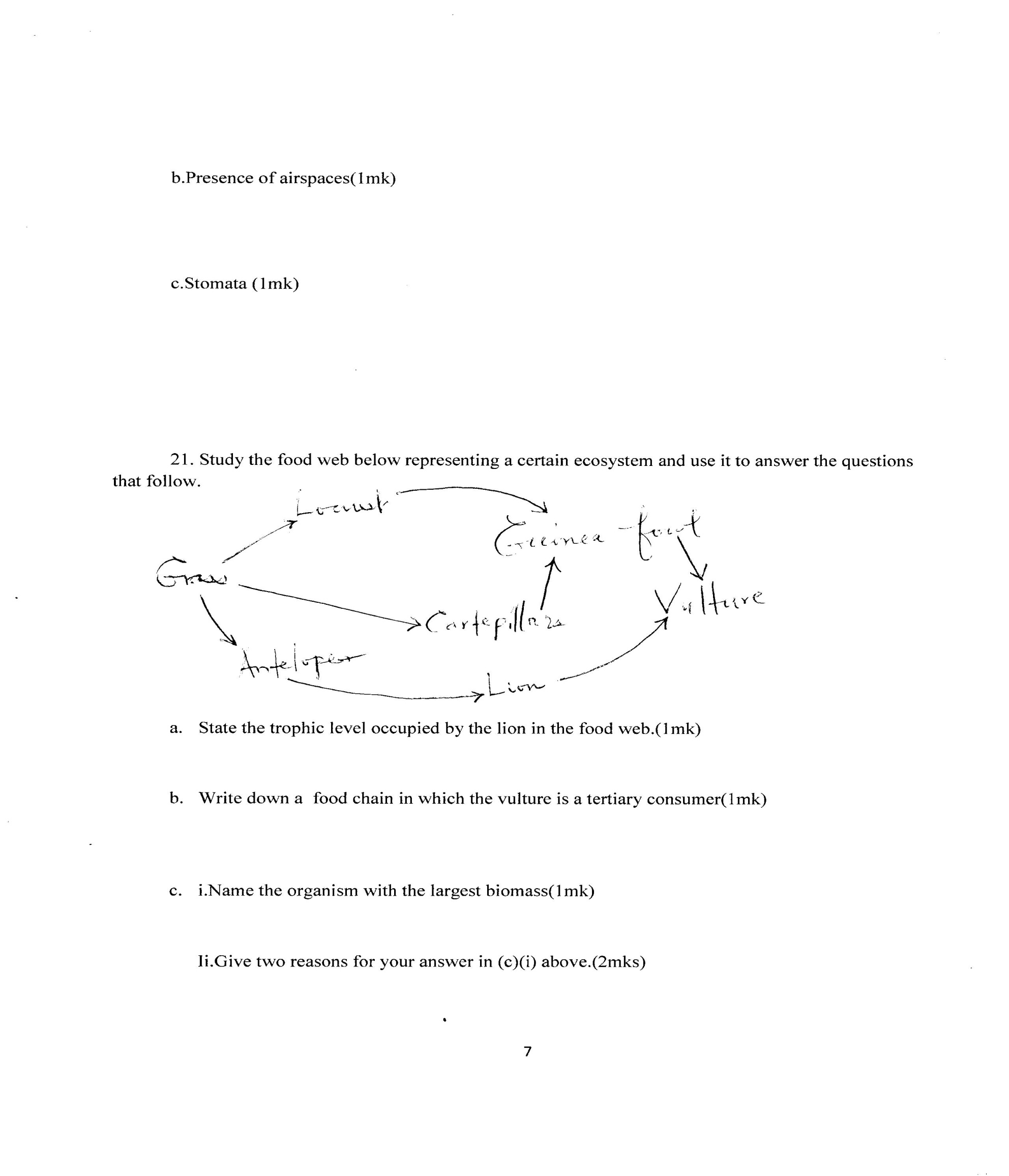 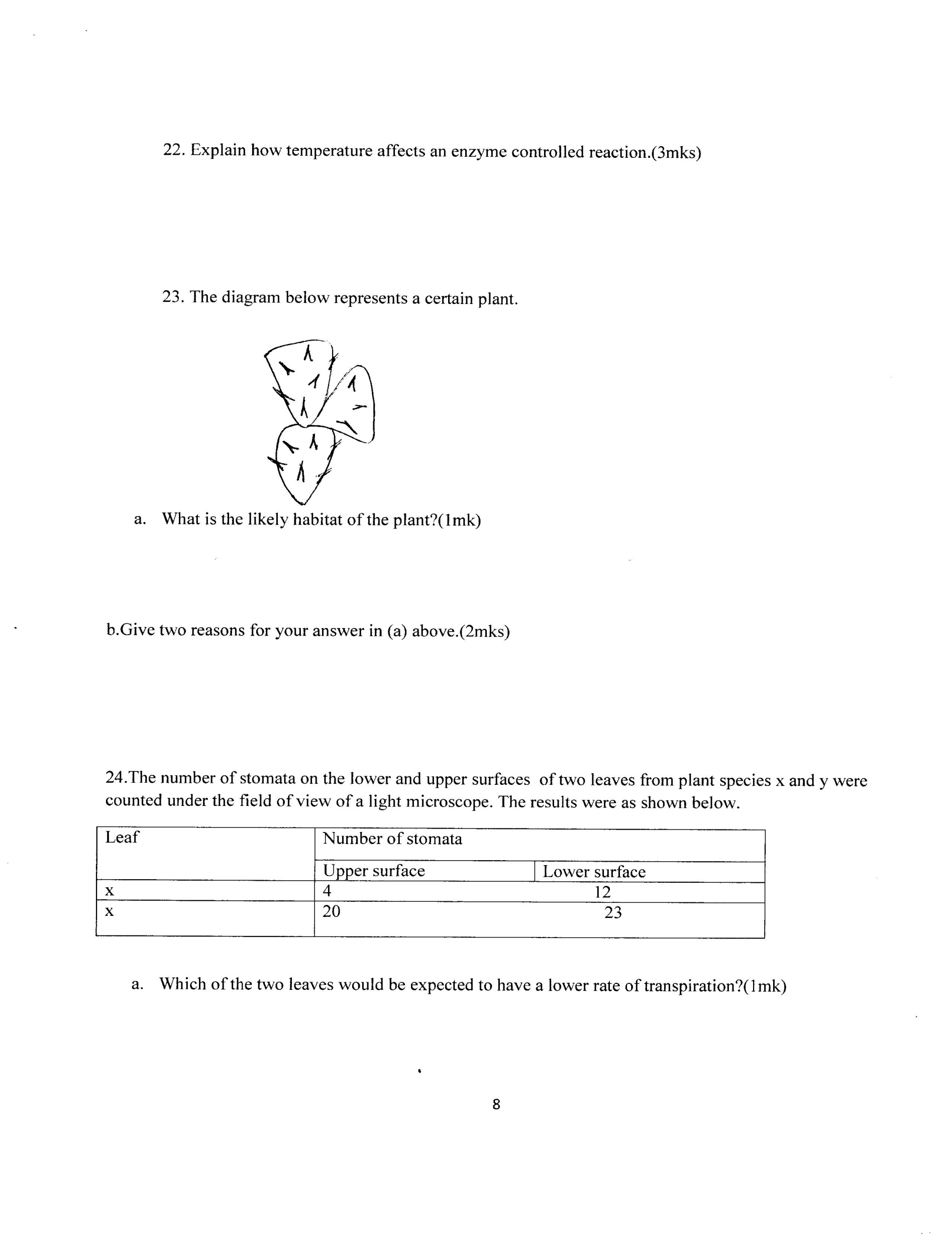 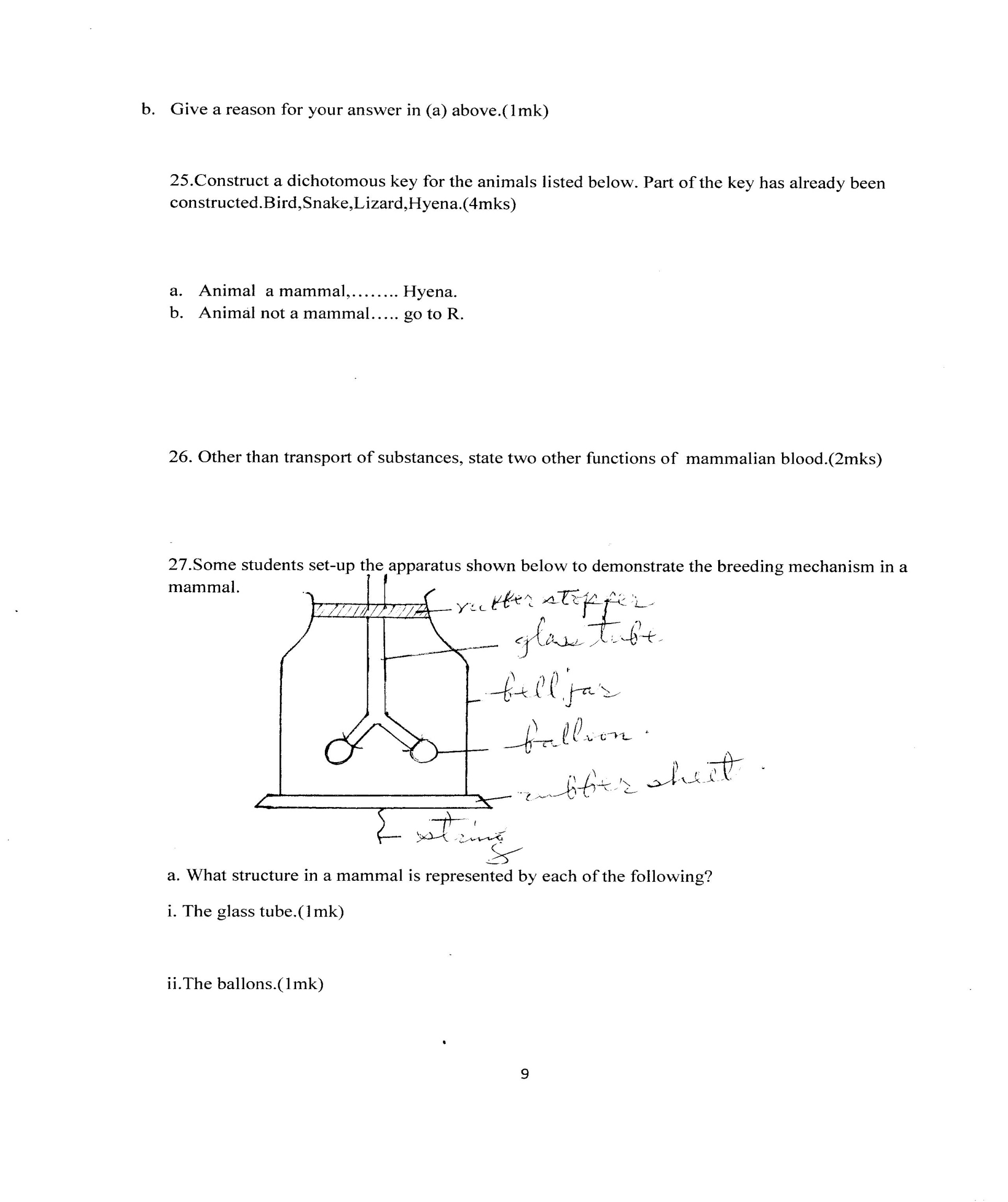 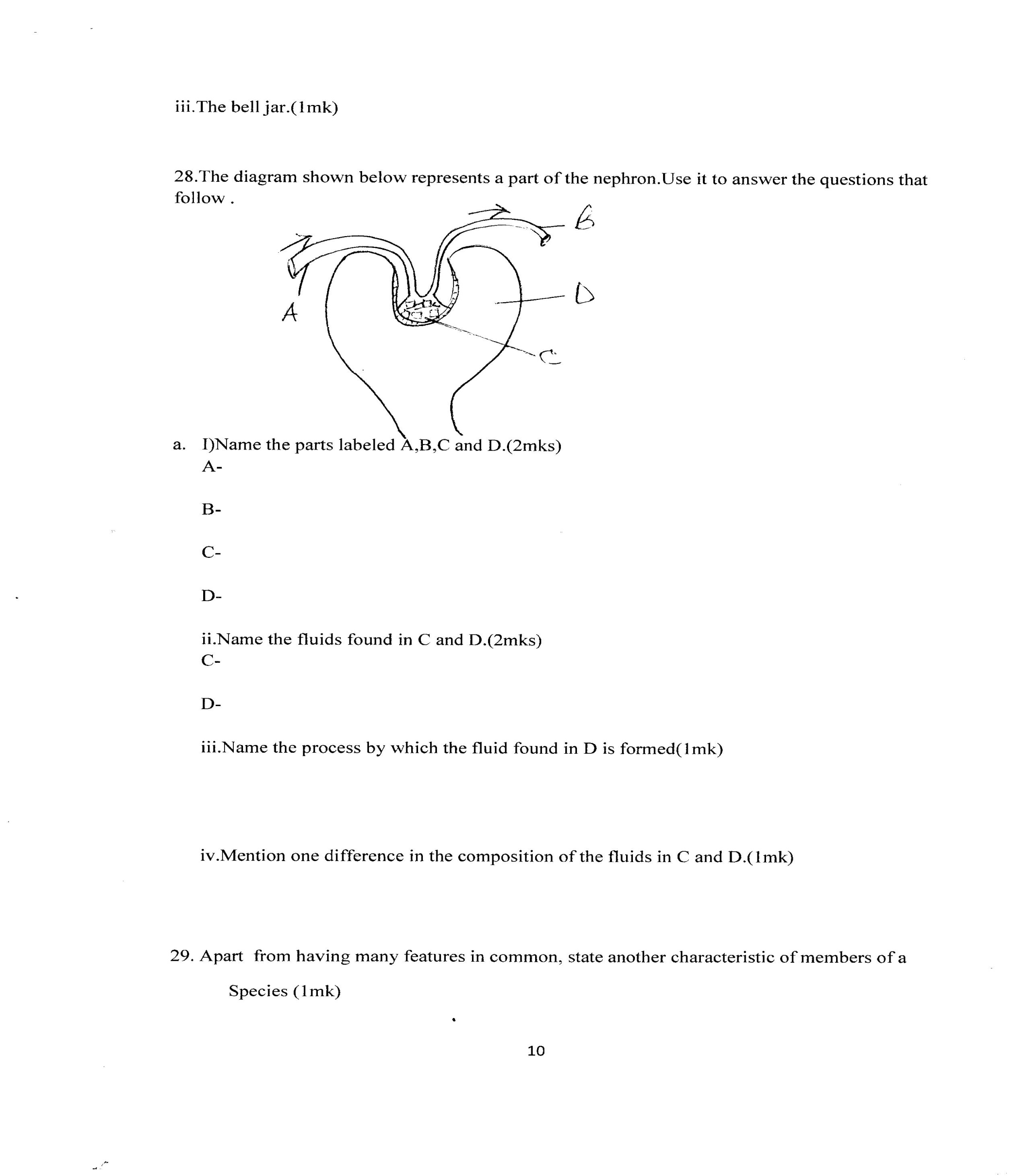 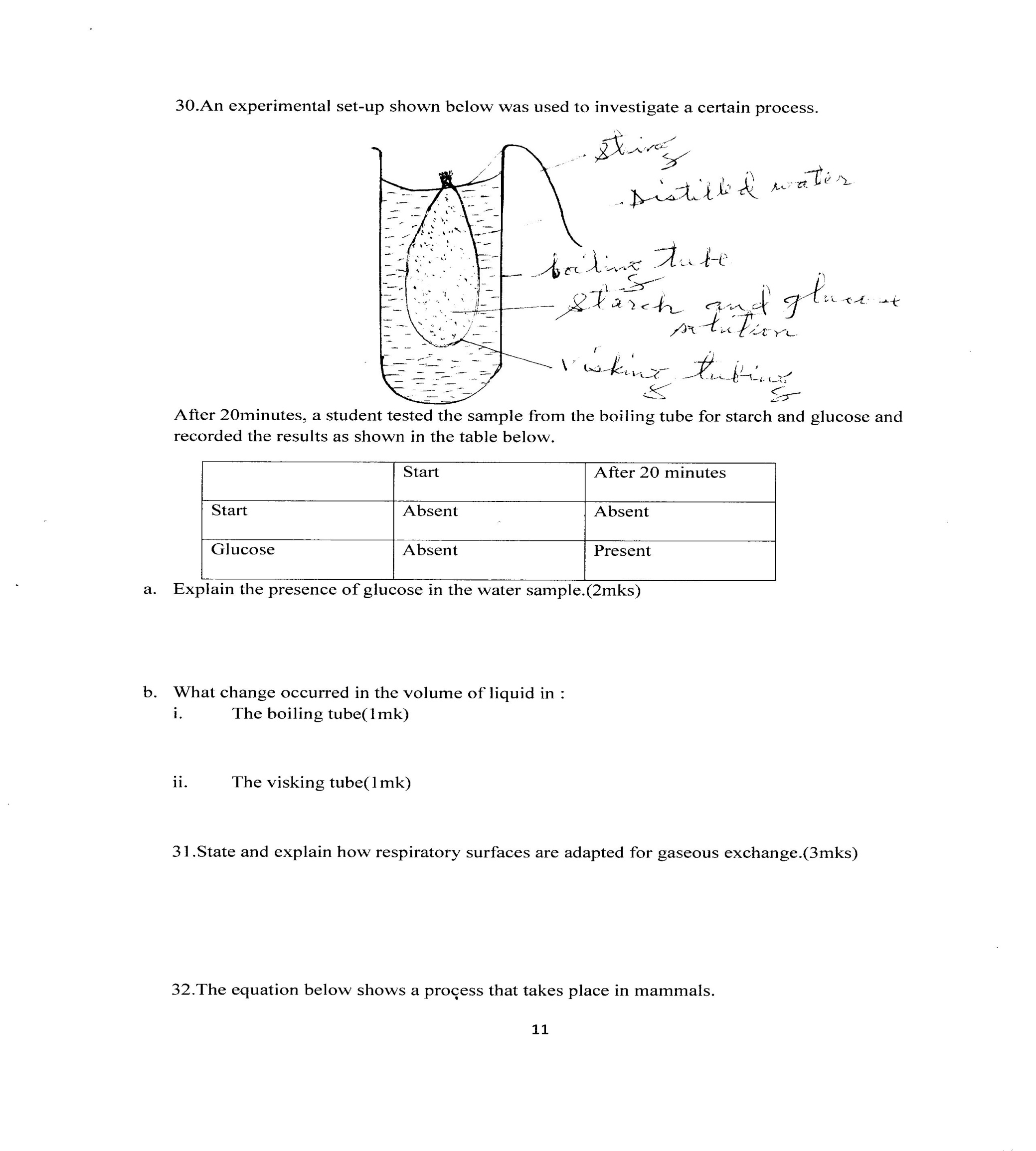 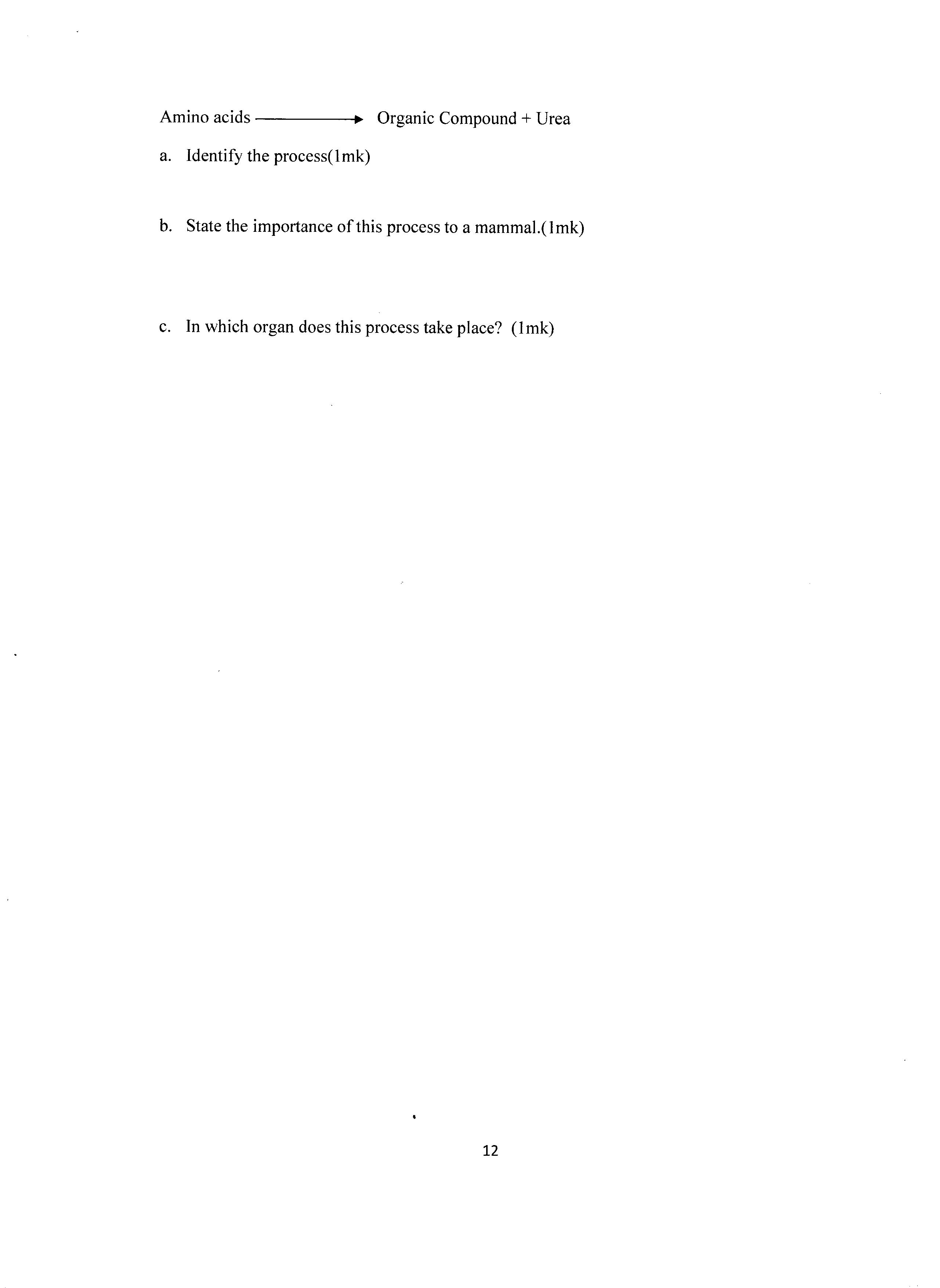 MWAKICAN FORM 3 JOINT EXAMINATYION-2014.KENYA CERTIFICATE OF SECONDARY EDUCATION.BIOLOGY PAPER 1 (231/1)- MARKING SCHEME (100MRKS)Presence of ribosomes for protein synthesis;Presence of channels for transport of proteins and other substances;	(1mk)Number of wings-number of legs and other appendages;-number of body parts;-type of eyes (simple or compound)		max;1mk eachDiffusion is movement of particles(ions ,molecules) from where they are more to where they are few against a diffusion gradient ;(1mk)Active transport is the movement of ions/molecules from where they are few to where they are more using energy against a concentration gradient; (1mk)i.Upper jaw = 8x2=16ii.Lower jaw=7x2 =14		      30;(1mk)Or (2+5+ 8) x 2	= 30 teeth.iii.Herbivorous ;(1mk)it has the molar, premolars and incisors except  canines ;(1mk)a.To increase the surface area over which gases will diffuse;Acc.oxygen or carbon (vi) oxide for gases.(1mk)b.Carbonic  anhydrase;a.Vitamin K;Thrombokinase /thromboplastin;Calcium /calcium ions;	(½mk)b.Heparin is a chemical substance that prevents blood form clotting within the blood vessels;(1mk)Histamine is a chemical substance that is produced by tissue cells after an injury/sting/allergic reaction ;(1mk)a.Modulla oblongata;(1mk)b.the nostrils have a mucus lining that traps dust unlike the mouth;Nostrils have cilia that facilitate the movement of dust particles outwards;Nostrils have chemoreceptorۥs for detecting smells/chemicals unlike the mouth ;(max 2=2mks)a. Energy/ATP;(1mk)b.A-Matrix;   B- Cristae;    C.Outer membrane;D-Inner membrane;	(½mk @ max 2mks)a. Little or no insulin in the blood;(1mk)b.Boil a little urine  sample with Benedictۥs solution; an orange precipitate confirm presence  of sugar in the urine;(2mks)a. Ecological niche-the position an organism occupies and the role itpalys in a habitat;(1mk)b.Habitat – a specific place where an organism lives/adapted to live ;(1mk)a. Diaphragm – regulates the amount  of light passing through the specimen;(1mk)b.Objective lenses-for magnification of the specimen;(1mk)a. Respiratory quotient-the ratio of the volume of carbon (iv)oxide produced to that of oxygen used in a respiratory process;(1mk)b.(i)R.Q =70cm3= 0.7;(1mk)ii.Lipid;(1mk)a.An increase in amount of haemoglobin,an increase in the number of red blood cells;(2mks)b.To increase the surface area for transport of oxygen/to increase the volume of oxygen in the body/to trap more oxygen;(1mk)A greater number of chloroplasts that trap light of low intensity;Their leaves are highly dissected /branched to increase the surface area for photosynthesis;Epidermis has chloroplasts;				(max 2=2mks)Bacillus anthracis;(1mk)Neisseria gonorrheae;(1mk)Bordetalla pertusis;(1mk)Due to anaerobic respiration; hence production of ethanol in the roots; which kills them and the whole plant;(3mks)a)A and B ;(1mk each)b)They may be transfused with all other blood group’s they lack antibodies ‛aۥand‛ bۥ ;max (2mks)thermoregulation/regulation of body temperature;Osmoregulation/regulation of water and salts.Blood sugar regulation ;(3mks)a.are elongated to increase the surface area of absorption;their hypertonic sap enables osmosis to take place;Presence of a thin cell membrane to quicken diffusion ;(max 2=2mks)b.Translocation ;(1mk)a.to reduce diffusion distance of carbon (iv) oxide /reduce the penetration distance of light;b.for gaseous exchange /store gases;c.allows gaseous exchange /allows transpiration to take place;a.(1mk)a. Secondary consumer;(1mk)b.(i) Grass 	antelopes	lions	vulture;   ii)Grass                     caterpillars 	Guinea fowl 		Vulture;(1mk)c.i) Grass;(1mk)ii)Many organism’s  depend on it for food/energy, being the primary producer;-energy is lost during its transfer to higher levels through respiration, excretion and defecation ;(2mks)Low temperatures inactivate enzymes;-increase in temperature up to the optimum increase the reaction rate/turn over;-higher temperatures above the optimum denatures enzymes;(3mks)A.Desert/semi a desert;  cc.arid/semi-arid areas;rej. Dry areas(1mk)B.Presence of large and succulent leaves;-pressure of thorns /prickles ;(2mks)a.X;	(1mk)b.Has fewer stomata on both sides of the leaf than Y;(1mk)1)a.Animal a mammal …………………………………hyena;b.Animal not a mammal……………… go to 2;2)a.Animal with body covered with feathers………………. Bird;    b.Animal with body not covered with feathers………………..    go to 3(1mk)3)a.Animal with legs………………..lizard;(1mk)    b.Animal without legs……………………………………….snake ;  (1mk)	Acc.any other correct	Key.i.Defense against infections;ii.Distribution of heat;(1mk each)a.i)Trachea;		(1mk)ii) Lungs     (1mk)iii)Rib cage;(1mk)iv) Diaphragm;(1mk)b.Volume in the bell jar will increase ;  and pressure will decrease in the bell jar;air will rush into the lungs filling them /inflating them;(3mks)a.i)A-  Afferent arteriole;B-Efferent arteriole;C-Glomerulus ;D-Bowman’s capsule;(½mk=2mks)ii. C-  Blood;(1mk)     D- Glomerulus filtrate ;(1mk)iii.Ultrafiltration ;(1mk)iv.The fluid in C contains blood cells and large protein molecules while the fluid in D does not;(1mk)They interbreed to give rise to fertile offspring;(1mk)a. The visking tubing is semi permeable; and allows the small glucose molecules into boiling tube by diffusion;(2mks)b.(i) the volume of the liquid in the boiling tube decreased .(1mk)ii) The volume of the liquid in the visking tubing increased ;( 1mk)are moist to dissolve gases;-have a dense network of blood capillaries to transport gases;-They have thin membranes/thin epithelium to reduce the diffusion distance;-They have a large surface area for transport of more gases;       1mk   each=3mksa.Deamination;(1mk)b.Helps to regulate the amount of proteins /amino acids in the body;(1mk)c.Liver (1mk)